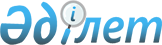 Об утверждении ставок сбора за государственную регистрацию морских, речных и маломерных судов
					
			Утративший силу
			
			
		
					Постановление Правительства Республики Казахстан от 7 декабря 2001 года N 1597. Утратило силу постановлением Правительства Республики Казахстан от 10 апреля 2007 года N 285



     


 Сноска. Постановление Правительства РК от 7 декабря 2001 года N 1597 утратило силу постановлением Правительства РК от 10 апреля 2007 года N 


 285 
 


(вводится в действие со дня первого официального опубликования).



      В целях реализации Кодекса Республики Казахстан от 12 июня 2001 года 
 K010209_ 
 "О налогах и других обязательных платежах в бюджет" (Налогового кодекса) Правительство Республики Казахстан постановляет: 



      1. Утвердить прилагаемые ставки сбора за государственную регистрацию морских, речных и маломерных судов. 



      2. Министерству транспорта и коммуникаций Республики Казахстан в месячный срок привести свои ранее принятые нормативные правовые акты в соответствие с настоящим постановлением. 



      3. Настоящее постановление вступает в силу с 1 января 2002 года. 




    Премьер-Министр



 Республики Казахстан




 Утвержден             



постановлением Правительства  



Республики Казахстан      



от 7 декабря 2001 года N 1597  





 Ставки сбора за государственную регистрацию 






морских, речных и маломерных судов 






 



      1. Ставка сбора за государственную регистрацию морских, речных и маломерных судов при регистрации составляет: 



      1) для морских судов - шестидесятикратный месячный расчетный показатель, действующий на день уплаты сбора; 



      2) для речных судов - пятнадцатикратный месячный расчетный показатель, действующий на день уплаты сбора; 



      3) для судов маломерного флота: 



      для самоходных маломерных судов мощностью свыше 50 лошадиных сил (37 кВт) - трехкратный месячный расчетный показатель, действующий на день уплаты сбора; 



      для самоходных маломерных судов мощностью до 50 лошадиных сил (37кВт) - двукратный месячный расчетный показатель, действующий на день уплаты сбора; 



      для несамоходных маломерных судов - полуторакратный месячный расчетный показатель, действующий на день уплаты сбора. 



      2. Ставка сбора за государственную регистрацию морских, речных и маломерных судов при перерегистрации составляет 50 процентов от ставок, установленных пунктом 1 настоящего приложения.



      3. Ставка сбора за государственную регистрацию морских, речных и маломерных судов при выдаче дубликата документа, удостоверяющего государственную регистрацию, составляет 25 процентов от ставок, установленных пунктом 1 настоящего приложения.

					© 2012. РГП на ПХВ «Институт законодательства и правовой информации Республики Казахстан» Министерства юстиции Республики Казахстан
				